Notre projet d’accueil s’articule autour du bien-être, du développement de l’autonomie, de la socialisation et de la citoyenneté.1	Le bien – êtreNous veillons aux conditions de bien – être et de vie saine de l’enfant en :-  engageant du personnel qualifié ayant des connaissances approfondies en matière de développement de l’enfant et en offrant à ce personnel la possibilité de suivre des formations continues. 
- organisant l’accueil dans des locaux adaptés ainsi qu’en veillant à l’aménagement et à l’entretien de ces locaux.
-veillant à respecter le rythme de l’enfant en alternant les périodes d’activités et de temps libre, en offrant un espace calme et une sieste pour les plus jeunes le mercredi après-midi.
-  posant un cadre structurant et claire, les règles de politesse et de respect mutuel sont explicites.
- veillant à ce que le cadre soit sécurisant et rassurant pour les parents et les enfants.
2	Le développement de l’autonomie, la socialisation et la citoyenneté Nous veillons au développement de ces concepts en : 
- Instaurant un climat de tolérance et de coopération entre les enfants, en valorisant l’entraide par l’organisation d’activités communes (petits et grands) afin de favoriser la coopération et l’entraide. 
- Valorisant les initiatives et en laissant des possibilités de choix dans les ateliers proposées (jeux de société, de coopération, bricolages, …) 
-  Organisant, en concertation avec les enfants, une charte concernant les règles de fonctionnement à respecter, le respect de l’environnement (tri des déchets, respect du matériel utilisé et des lieux d’activités…), en énonçant les règles de vie en groupe (respect de l’autre, politesse…). Notre projet ne s’articule pas « que » autours des enfants, même s’ils sont au centre de nos activités. Nous accueillons un ensemble de partenaires réunis par notre projet. 
Autant que possible, nous tentons d’impliquer les partenaires en présence : enfants bien-sûr, mais aussi animateurs et parents ou tout adulte exerçant ce que l’on appelle parfois la « fonction parentale ». Le schéma ci-dessous indique l’ensemble des relations humaines en jeu :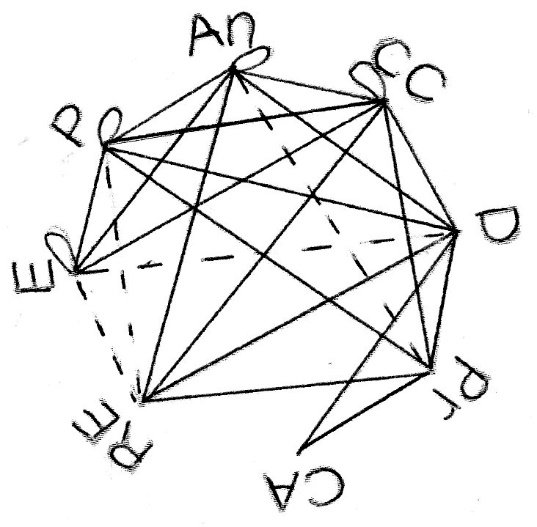 Les parents Nous attendons des parents qu’ils soient des partenaires dans l’accueil de leurs enfants.  Toute participation à un des accueils proposés par nos services passe par une inscription écrite et la remise de documents de renseignements complétés.  L’inscription implique l’adhésion au présent projet d’accueil. Lieu et horaire d’accueil Déroulement des accueils :Le matin, un animateur accueille les enfants dans le local mis à disposition au sein de chaque école.  Les enfants arrivent au compte-goutte et participent (ou non) à leur rythme aux ateliers proposés. 
Dans chaque école, les animateurs disposent de matériel mis à leur disposition par Animafun qui sera utilisé uniquement pour l’ATL. Ils mettent ce matériel à disposition des enfants et mettent en route des ateliers telles que coloriage, jeux de société, jeux de construction, jeux d’animation… Les animateurs accueillent les enfants et communiquent avec les parents.  Si besoin est, ils font suivre un message aux personnes concernées (responsable de projet, enseignants…). 
Pour 8h00, les enfants rangent le matériel utilisé avec l’aide de l’animateur et sortent s’aérer avant la journée scolaire. En fin de journée, l’animateur laisse jouer les enfants dans la cour ou le local d’accueil afin que les enfants puissent se détendre après la journée d’école.
A 15h45, les animateurs organisent la collation.
A 16h00, l’équipe installe les ateliers pour les maternelles, tandis que les primaires font leurs devoirs sous la surveillance des animateurs. Ceux-ci feront régner une atmosphère de travail (calme), répondront dans la mesure du possible aux questions des élèves mais ils ne doivent en aucun cas, être considérés comme des professeurs ou comme une école de devoirs.L’équipe s’assure au départ de l’enfant que la personne venant le rechercher y est habilitée. Un animateur responsable gère les présences en consignant l’heure d’arrivée et/ou de départ de chaque enfant. Cette gestion se fait via une fiche papier individuelle, le nombre de demi-heure de présence y est noté et comptabilisé en fin de mois afin d’établir la facture.
L’accueil se termine à 18h30.
Tout retard sera sanctionné par une amende de 10€ par quart d’heure entamé.Accueil du mercredi après-midi 
L’accueil a lieu dans les deux implantations.Les enfants mangent leur pique-nique ensemble. Nous accordons une grande importance à la qualité du repas, rien n’est plus néfaste pour la santé qu’un repas à la va-vite !!!Les animateurs aident les enfants à se laver les mains, s’installer à table et prendre leur repas.Il faut veiller, à tout âge, à ce que tous les enfants mangent (ouvrir avec l’enfants sa boîte à tartines, lui expliquer que la collation n’est pas son repas de midi…) Nous invitons chaque parent à s’inscrire, comme partenaire, dans le même souci en préparant un pique-nique sain, à prévoir un coolbox et des collations non sucrées pour leur enfant.Cf les Conseil avisés de l’ONE en matière d’alimentation chez l’enfant à l’adressehttp://www.one.be/parents/la-sante-de-votre-enfant/l-alimentation/Ensuite, une période de jeux libres (intérieurs et/ou extérieurs) est proposée jusqu’à 14h.
Vers 14h, les animateurs débutent les animations. Contrairement aux autres jours, un programme d’activités est annoncé pour le mois (cuisine, bricolage, sport, …) Un espace sieste est organisé pour les plus jeunes à partir de 13h30 en respectant le rythme de chacun.
Lorsque les enfants se réveillent, ils rejoignent le groupe en animation.

Journée pédagogique Lors des journées pédagogiques, l’équipe d’animation proposera différentes activités durant l’horaire d’école.
Les activités consistent en des animations sportives, des ateliers créatifs, des animations socioculturelles, des ateliers découvertes, des sorties éducatives, détentes.
L’accueil à la journée pédagogique nécessite une inscription spécifique au préalable via le site d’Animafun ou via le courrier talon-réponse transmis via l’école.L’accueil temps libre reste inchangée tant au niveau des animations qu’au niveau des tarifs.Equipe encadrante L’équipe encadrante a pour rôle d’accueillir les enfants, de mettre en place des animations, d’assurer la mise en place d’un cadre clair et de veiller au respect de celui-ci, d’encadrer les ateliers, d’assurer le suivi des contacts avec les personnes qui confient les enfants, de relayer les informations à la responsable de projet, de veiller à la mise en application des objectifs du présent projet d’accueil.Afin d’assurer un encadrement de qualité une attention particulière est portée à la qualification et la formation continue des accueillants et du coordinateur. La majorité de nos accueillants (puéricultrice, animateur breveté, éducateur spécialisé) sont qualifiés par un diplôme lors de leur engagement. Si tel n’est pas le cas, l’animateur s’engage à participer à la formation d’animateur endéans l’année ou de suivre la formation initiale de 100heures prévue par le décret ATL.
Nous veillons également au côté sécurisant des statuts du personnel, c’est pourquoi la majorité de nos animateurs sont engagés sur base d’un CDI à mi-temps. La responsable de projet est engagée à ¾ temps divisé comme suit : ¼ temps pour la coordination de ce jour de l’accueil extrascolaire et un ½ temps pour la coordination extrascolaire. Recrutement des « encadrants »Les candidatures : animateurs, ALE, stagiaire-animateur, volontaire :Postulent en complétant leur dossier sur notre site http://www.animafun.be/recrutement/Après traitement de la candidature, le candidat est invité à se présenter à une interview auprès du coordinateur.L’interview :Pour se présenter à l’interview, le candidat doit se munir de la copie de son brevet d’animation, diplôme ou autres documents attestant d’une compétence ou expérience pédagogique particulière.Lors de l’interview, le candidat prend connaissance du projet pédagogique de l’asbl, des projets d’animation, du R.O.I. et des modalités particulières concernant l’organisation pratique de l’animation.Pour un stagiaire, le responsable pédagogique prend connaissance des modalités pratiques et des exigences demandées au stagiaire par son école de formation. Dans pareil cas, une procédure spécifique et individualisée a été mise en application, en interne.L’engagement :L’animateur est invité à venir signer son contrat de travail auprès du service du personnel. Après une période d’essai concluante, une analyse est effectuée afin de proposer un CDI à mi-temps. Les stagiaires feront l’objet d’une convention et non d’un contrat de travail. Les prestations effectuées feront l’objet d’un rapport de stage remis en fin de stage au stagiaire, en 2 explemplaire. Les stages pratiques ne sont pas rémunérés.La responsable de projet est Madame Aline Merckx. Elle a pour rôle le suivi des accueillant(e)s, l’organisation et la concertation d’équipe, la planification des activités, l’encadrement et le suivi des formations des animateurs, l’information aux enfants et aux personnes qui confient leurs enfants, la surveillance de la mise en application des objectifs du présent projet pédagogique. Elle est également la représentante de l’asbl auprès de la coordination ATL de la ville de Nivelles.
Elle est joignable par gsm au 0478/360563, par mail à  info@animafun.be 

En cas d’absence d’un animateur (maladie, formation…), la responsable de projet organise au mieux son remplacement via l’engagement d’une personne répondant aux qualifications requises pour un contrat à durée déterminée ou via l’engagement ponctuel de personnes sous statut A.L.E. ou volontaires.
Le coordinateur ATL, Monsieur Vanherp et la directice, Madame Donnay, sera averti de tout changement d’équipe.Le taux d’encadrement :
Pour les accueils du matin et après 15h30, le taux d’encadrement minimum pratiqué est d’un accueillant pour 18 enfants. 
Lors de l’accueil du mercredi, deux animateurs sont présents pour une moyenne de 25 enfants. 
Pour les journées pédagogiques et les stages, le taux d’encadrement pratiqué est d’un accueillant pour huit à douze enfants en fonction de l’âge de ceux-ci. 
(1/8 pour les enfants de moins de 6 ans, 1/12 pour les enfants de 6 ans et +)Inscription et tarif Un formulaire d’inscription et d’accord de principe sur le présent projet d’accueil et le règlement d’ordre intérieur sera remis aux parents en début d’année scolaire. 
Ceux-ci devront être remis endéans le mois de septembre à Animafun.Attention La réduction « famille nombreuse » s’applique toujours et uniquement au dernier enfant de la famille (50% pour le 3ème enfant uniquement ou 75% pour le 4èmeenfant uniquement ou gratuit pour le 5ème enfant uniquement). 
Le 1er, 2ème enfants payent le prix classique.
Lundi/mardi/jeudi/vendredi :
1er enfant d’une même famille : 	0,75 € par 1/2 heure,
2ème enfant d’une même famille : 	0,75 € par 1/2 heure,
3ème enfant d’une même famille : 50% de réduction pour celui-ci, soit 0,375€ par 1/2 heure.

Mercredi après midi : de 12h à 18h30.
1er enfant d’une même famille : 	0,75 € par 1/2 heure, 
2ème enfant d’une même famille :	0,75 € par 1/2 heure, 
3ème enfant d’une même famille :	50% de réduction, 
4ème enfant d’une même famille :  	75% de réduction. 

A partir de 14 heures, un forfait de 6€ par enfant est facturé
50% de réduction pour le 3ème enfant,
75% de réduction pour le 4ème enfant. Journée pédagogique  Documents d’inscription : une fiche d’inscription et en accord sur le présent projet d’accueil ainsi que le règlement d’ordre intérieur, + inscription préalable par un courrier talon-réponse transmis via l’école ou via notre site internet www.animafun.be1er enfant présent d’une même famille : 12 € par jour,
2ème enfant présent d’une même famille : 10 € par jour, 
3ème enfant présent d’une même famille : 7,5 € par jour.
FacturationEn accord avec Monsieur le Préfet et Madame la Directrice, la facturation se fera via un tout cartable. 
Celui-ci sera remis aux enfants le 5 du mois.Transparence au niveau de la facturationLa feuille de présence individuelle est complétée chaque jour par l’animateur.
Chaque parent a la possibilité de contrôler et contre signer celle-ci chaque jour de garderie.
Cette feuille est consultable jusqu’aux 4 premiers jours du mois, tout parent a la possibilité d’émettre une contestation, avis , suggestion endéans ce délai.
Le parent qui ne signe pas la feuille de présence ne pourra contester sa facture.Une fois ce délai de 4 jours écoulé, la facturation est établie, elle sera dès lors, non contestable et dûe endéans les 15 jours.Tout retard de payement entrainera des frais administratifs de 10€/mois.Soins de santéL’équipe encadrante dispose d’une pharmacie permettant d’administrer des premiers soins simples : petit bobo, piqûre d’insecte, léger coup de soleil.Un coin infirmerie est désigné en concertation avec l’école. Cet espace propice au calme doit permettre à un enfant qui ne se sent pas bien de se reposer sans stresser inutilement.Aucun médicament n’est administré à un enfant, sauf sur indication formelle et écrite d’un médecin ( + posologie).Lorsque des soins sont prodigués à un enfant, l’animateur est tenu de décrire ceux-ci sur l’annexe de la feuille garderie afin d’en avertir les parents. L’équipe encadrante le soumet à la signature des parents lors du départ de l’enfant. Tout accident, même bénin, est suivi attentivement au plan de son évolution durant la journée.L’équipe encadrante dispose d’une farde reprenant les fiches de santé de tous les enfants présents. 
La confidentialité doit être respectée par tous. Néanmoins, certaines informations importantes doivent être communiquées : allergies alimentaires ou autres, asthme, etc.Hygiène des locauxLes animateurs sont tenus de ranger leur local, de nettoyer le matériel utilisé.Il est demandé aux animateurs d’accompagner les enfants en bas âge aux toilettes.Les essuies de vaisselle sont exclusivement destinés à essuyer la vaisselle et sont remplacés chaque jour.Droits à l’imageDurant les activités, des photos des enfants peuvent être prises et éventuellement utilisées dans nos moyens de communications (facebook par exemple, …). En acceptant notre ROI, vous acceptez la publication de ces photos. Si vous ne marquez pas votre accord, merci de nous en avertir le plus rapidement possible par mail ou par courrier.Collaboration/partenariatL’asbl Animafun travaille en collaboration avec la coordination ATL (Accueil Temps Libre) de la ville de Nivelles.Monsieur Vanherp Joachim se tient à votre disposition 
par téléphone  067/88 22 88
par fax 067/88 22 87
ou par mail joachim.vanherp@nivelle.beEcole TumerelleAnnée scolaire +
mercredi6h30 à 8h00
15h30 à 18h30
12h à 18h30Ecole BlévalAnnée scolaire +
mercredi6h30 à 8h0015h30 à 18h3012h à 18h30